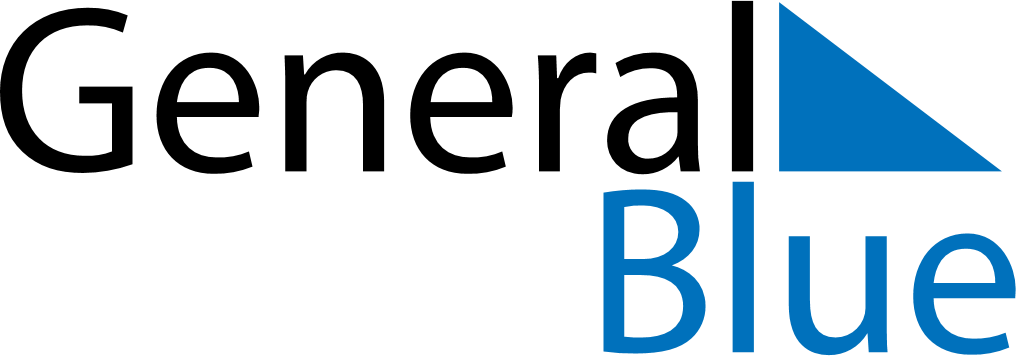 August 2026August 2026August 2026Dominican RepublicDominican RepublicMondayTuesdayWednesdayThursdayFridaySaturdaySunday12345678910111213141516Restoration Day171819202122232425262728293031